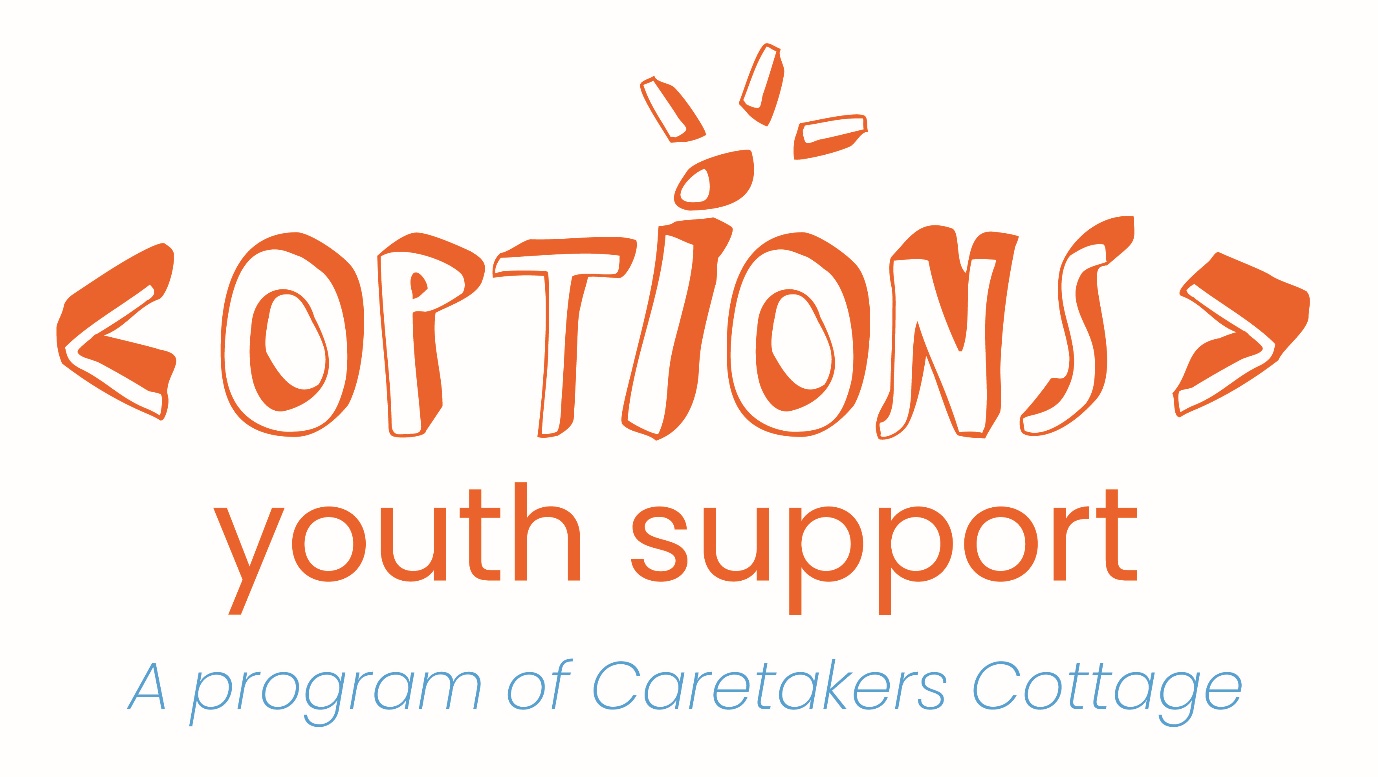 REFERRAL FORMDOES THE YOUNG PERSON HAVE SOMEWHERE SAFE TO SLEEP TONIGHT?If you or the young person you are supporting require crisis accommodation, please contact Link2Home on 1800 152 152.Link2Home is a state-wide information and referral service for people who are homeless or at risk of homelessness. Link2Home provide information, conduct assessments, and make referrals to homelessness services across NSW.Link2Home is available 24 hours a day, 7 days a week, every day of the year.Before making a referral to Options, please read the following information about the Optionsprogram to assist you in determining that Options is the right placement for your client.The overarching aim of Options Youth Support is to assist young people to build the skills and confidence to live self-sufficiently. Options has a strong focus on working towards independence from the social welfare system.Options is a voluntary program; young people sign up to the program because they are willing and wanting to engage. Options is the transitional accommodation and support program of Caretakers Cottage. Placements at Options are open to individuals, pregnant young women, families and couples, aged between 16-25 years, in single and shared accommodation.Options is primarily a support program, not an affordable accommodation or Housing First program.Tenancies and rent are managed externally by a Community Housing Provider. The timeframe a young person can stay with Options is 18-24 months, dependent upon individual circumstances. An exit plan based around moving out of social welfare and into the rental market is an integral part to the overall case plan. As Options is primarily shared accommodation we cannot house young people who have current or recent alcohol or other drug dependencies or significant mental health concerns which are not being addressed at the time of the referral.Initially young people are put on a 3-month trial period whereby their suitability for the Options program is assessed for a more permanent placement. Throughout their placement young people will need to pay: - $85 (21 yrs and under) or $100 (22 yrs and over) per week for rent to the Community Housing Provider - 3% of the rent amount for water to the Community Housing Provider - $30 per week for electricity/gas to Options Youth Support - 100% of household maintenance items (e.g. cleaning products, light globes, groceries) - On signing the Lease, 2 weeks’ rent -  $100 Security Bond paid to Options upon program sign upBedroom furniture is NOT provided- young people need to organise this BEFORE moving in. PLEASE NOTE: Options cannot move young people’s belongings in or out of the properties. The young person/referring agency will need to organise this themselves. Options has a strict NO PETS rule- this includes dogs, cats, rabbits, guinea pigs, birds, etc. Does the young person meet the following eligibility criteria? : ð      Has a current, stable income which can be evidenced (i.e. NOT cash in hand)ð      Has an established day plan in place (i.e. ongoing engagement in an activity to address their presenting issues such as education, employment, mental health programs)ð      Requires case work support and accommodation (i.e. not just in need of accommodation)ð      Has an established management plan in place for any mental health and/or drug and alcohol issuesð      Can pay 2 weeks rent + $100 security bond on day of sign upð      Has bedroom furniture and can move this into the property If the young person does not meet all the above mentioned criteria, this may indicate they are not ready/suitable for the commitments required of the Options transitional accommodation program.Feel free to call Options on 9388 9341 and discuss the situation with a case worker before proceeding with the referral.  Options is funded to be a case work support service to young people in need of support and who are open and willing to engage in a collaborative and holistic personal development plan throughout the duration of their time with Options. Options is not simply an affordable accommodation program as there are other services available who meet this need.For further referral suggestions feel free to call Options on 9388 9341.  Options does not operate on a ‘wait list’ due to the nature and structural set up of our program. Many properties are a share house and therefore the current needs of the share house are taken into consideration when assessing referrals. Referrals are assessed once a week on a Monday morning. Due to the high level of referrals received we cannot get back to every one individually with a response, it is recommended that you call the office on 9388 9341 to follow up the referral outcome. If Options cannot accommodate the young person, we will always offer alternate suggestions for referrals. *BY PROCEEDING WITH THIS REFERRAL, YOU ACKNOWLEDGE YOU HAVE UNDERSTOOD THE ABOVE CONDITIONS OF OPTIONS AND HAVE CLEARLY CONVEYED THIS TO THE YOUNG PERSONPlease fill in the following with as much detail as possible and email back when completed: optionsyouth@caretakers.org.auThe Options team meet weekly to review current and upcoming vacancies and to assess referrals made. Due to the high number of referrals we receive each week it is not possible for us to make contact with each and every individual/referring agency to follow up the referral status.Note: You are encouraged to attach any supporting documents which may assist in evaluating your referral, including any current case plans the young person has developed with your service.By signing this referral you agree that the information provided by you above is true to the best of your knowledge, and that you have provided all the information relevant to the young person’s situation.You also agree you have the young person’s consent and desire to be referred to Options Youth Support.                             ___________________________________          _____/_____/_______                                    (signed)                                                                  (date)Referrer’s detailsReferrer’s detailsReferrer’s detailsReferrer’s detailsReferrer’s detailsReferrer’s detailsReferrer’s detailsReferrer’s detailsReferrer’s detailsReferrer’s detailsReferrer’s detailsReferrer’s detailsReferrer’s detailsReferrer’s detailsReferrer’s detailsReferrer’s detailsReferrer’s detailsToday’s date:Today’s date:Name:Name:Name:Name:Name:Name:Contact details (ph, email):Contact details (ph, email):Contact details (ph, email):Contact details (ph, email):Contact details (ph, email):Contact details (ph, email):Contact details (ph, email):Contact details (ph, email):Contact details (ph, email):Referring organisation:Role within organisation:(if applicable)Referring organisation:Role within organisation:(if applicable)Referring organisation:Role within organisation:(if applicable)Referring organisation:Role within organisation:(if applicable)Referring organisation:Role within organisation:(if applicable)Referring organisation:Role within organisation:(if applicable)Referring organisation:Role within organisation:(if applicable)Referring organisation:Role within organisation:(if applicable)Referring organisation:Role within organisation:(if applicable)Referring organisation:Role within organisation:(if applicable)Referring organisation:Role within organisation:(if applicable)Referring organisation:Role within organisation:(if applicable)How long have you know this YP?:How long have you know this YP?:How long have you know this YP?:How long have you know this YP?:How long have you know this YP?:Young Person’s (YP) details:Young Person’s (YP) details:Young Person’s (YP) details:Young Person’s (YP) details:Young Person’s (YP) details:Young Person’s (YP) details:Young Person’s (YP) details:Young Person’s (YP) details:Young Person’s (YP) details:Young Person’s (YP) details:Young Person’s (YP) details:Young Person’s (YP) details:Young Person’s (YP) details:Young Person’s (YP) details:Young Person’s (YP) details:Young Person’s (YP) details:Young Person’s (YP) details:Name:Name:Name:Preferred name:Preferred name:Preferred name:Preferred name:Preferred name:Preferred name:Preferred name:Preferred name:Preferred name:Preferred name:Mobile/best contact:Mobile/best contact:Mobile/best contact:Mobile/best contact:Are there any contact restriction?If so, please provide detailsAre there any contact restriction?If so, please provide detailsAre there any contact restriction?If so, please provide detailsAre there any contact restriction?If so, please provide detailsAre there any contact restriction?If so, please provide detailsAre there any contact restriction?If so, please provide detailsAre there any contact restriction?If so, please provide detailsAre there any contact restriction?If so, please provide detailsAre there any contact restriction?If so, please provide detailsAre there any contact restriction?If so, please provide detailsAre there any contact restriction?If so, please provide detailsAre there any contact restriction?If so, please provide detailsAre there any contact restriction?If so, please provide detailsAre there any contact restriction?If so, please provide detailsAre there any contact restriction?If so, please provide detailsAre there any contact restriction?If so, please provide detailsAre there any contact restriction?If so, please provide detailsD.O.B:D.O.B:D.O.B:Gender:Gender:Gender:Gender:Gender:Gender:Gender:Gender:Gender:Gender:Pronouns:Pronouns:Pronouns:Pronouns:Cultural background?CALDAboriginalTorres Strait IslanderNoneCultural background?CALDAboriginalTorres Strait IslanderNoneCultural background?CALDAboriginalTorres Strait IslanderNoneCountry of birth:Country of birth:Country of birth:Country of birth:Country of birth:Country of birth:Country of birth:Country of birth:Country of birth:Country of birth:If NOT born in Australia, what year did they arrive?If NOT born in Australia, what year did they arrive?If NOT born in Australia, what year did they arrive?If NOT born in Australia, what year did they arrive?Main language spoken:Main language spoken:Main language spoken:Secondary language(s) spoken:(if applicable)Secondary language(s) spoken:(if applicable)Secondary language(s) spoken:(if applicable)Secondary language(s) spoken:(if applicable)Secondary language(s) spoken:(if applicable)Secondary language(s) spoken:(if applicable)Secondary language(s) spoken:(if applicable)Secondary language(s) spoken:(if applicable)Secondary language(s) spoken:(if applicable)Secondary language(s) spoken:(if applicable)Does the YP require a translator?YesNoDoes the YP require a translator?YesNoDoes the YP require a translator?YesNoDoes the YP require a translator?YesNoIs the YP able to share accommodation?YesNoIs the YP able to share accommodation?YesNoIs the YP able to share accommodation?YesNoIs the YP able to share accommodation?YesNoIs the YP able to share accommodation?YesNoIs the YP able to share accommodation?YesNoIs the YP able to share accommodation?YesNoIs the YP able to share accommodation?YesNoIs the YP able to share accommodation?YesNoIf able to share, are they okay sharing with any gender?YesNo (provide detail) ________________________If able to share, are they okay sharing with any gender?YesNo (provide detail) ________________________If able to share, are they okay sharing with any gender?YesNo (provide detail) ________________________If able to share, are they okay sharing with any gender?YesNo (provide detail) ________________________If able to share, are they okay sharing with any gender?YesNo (provide detail) ________________________If able to share, are they okay sharing with any gender?YesNo (provide detail) ________________________If able to share, are they okay sharing with any gender?YesNo (provide detail) ________________________If able to share, are they okay sharing with any gender?YesNo (provide detail) ________________________Does the young person have any children?   YesNoDoes the young person have any children?   YesNoDoes the young person have any children?   YesNoDoes the young person have any children?   YesNoDoes the young person have any children?   YesNoDoes the young person have any children?   YesNoDoes the young person have any children?   YesNoDoes the young person have any children?   YesNoDoes the young person have any children?   YesNoDoes the young person have any children?   YesNoDoes the young person have any children?   YesNoDoes the young person have any children?   YesNoDoes the young person have any children?   YesNoDoes the young person have any children?   YesNoDoes the young person have any children?   YesNoDoes the young person have any children?   YesNoDoes the young person have any children?   YesNoAccommodation information:Accommodation information:Accommodation information:Accommodation information:Accommodation information:Accommodation information:Accommodation information:Accommodation information:Accommodation information:Accommodation information:Accommodation information:Accommodation information:Accommodation information:Accommodation information:Accommodation information:Accommodation information:Accommodation information:Reason(s) for seeking support & assistance (please tick all that apply)Reason(s) for seeking support & assistance (please tick all that apply)Reason(s) for seeking support & assistance (please tick all that apply)Reason(s) for seeking support & assistance (please tick all that apply)Reason(s) for seeking support & assistance (please tick all that apply)Reason(s) for seeking support & assistance (please tick all that apply)Reason(s) for seeking support & assistance (please tick all that apply)Reason(s) for seeking support & assistance (please tick all that apply)Reason(s) for seeking support & assistance (please tick all that apply)Reason(s) for seeking support & assistance (please tick all that apply)Reason(s) for seeking support & assistance (please tick all that apply)Reason(s) for seeking support & assistance (please tick all that apply)Reason(s) for seeking support & assistance (please tick all that apply)Reason(s) for seeking support & assistance (please tick all that apply)Reason(s) for seeking support & assistance (please tick all that apply)Reason(s) for seeking support & assistance (please tick all that apply)Reason(s) for seeking support & assistance (please tick all that apply)ð      Financial difficultiesð      Housing affordability stressð      Housing crisisð      Inadequate or inappropriate dwelling conditionsð      Previous accommodation endedð      Time out from family/other situationð      Relationship/family breakdownð      Sexual abuseð      Domestic and family violenceð      Non-family violenceð      Mental health issuesð      Medical issuesð      Problematic drug or substance useð      Problematic alcohol useð      Financial difficultiesð      Housing affordability stressð      Housing crisisð      Inadequate or inappropriate dwelling conditionsð      Previous accommodation endedð      Time out from family/other situationð      Relationship/family breakdownð      Sexual abuseð      Domestic and family violenceð      Non-family violenceð      Mental health issuesð      Medical issuesð      Problematic drug or substance useð      Problematic alcohol useð      Financial difficultiesð      Housing affordability stressð      Housing crisisð      Inadequate or inappropriate dwelling conditionsð      Previous accommodation endedð      Time out from family/other situationð      Relationship/family breakdownð      Sexual abuseð      Domestic and family violenceð      Non-family violenceð      Mental health issuesð      Medical issuesð      Problematic drug or substance useð      Problematic alcohol useð      Financial difficultiesð      Housing affordability stressð      Housing crisisð      Inadequate or inappropriate dwelling conditionsð      Previous accommodation endedð      Time out from family/other situationð      Relationship/family breakdownð      Sexual abuseð      Domestic and family violenceð      Non-family violenceð      Mental health issuesð      Medical issuesð      Problematic drug or substance useð      Problematic alcohol useð      Financial difficultiesð      Housing affordability stressð      Housing crisisð      Inadequate or inappropriate dwelling conditionsð      Previous accommodation endedð      Time out from family/other situationð      Relationship/family breakdownð      Sexual abuseð      Domestic and family violenceð      Non-family violenceð      Mental health issuesð      Medical issuesð      Problematic drug or substance useð      Problematic alcohol useð      Employment difficultiesð      Unemploymentð      Problematic gamblingð      Transition from custodial arrangementsð      Transition from foster care and child safety residential placementsð      Transition from other care arrangementsð      Discrimination including racial and sexualð      Itinerantð      Unable to return home due to environmental reasonsð      Disengagement with school or other education and trainingð      Lack of family and/or community supportð      Other: __________________________ð      Don’t knowð      Employment difficultiesð      Unemploymentð      Problematic gamblingð      Transition from custodial arrangementsð      Transition from foster care and child safety residential placementsð      Transition from other care arrangementsð      Discrimination including racial and sexualð      Itinerantð      Unable to return home due to environmental reasonsð      Disengagement with school or other education and trainingð      Lack of family and/or community supportð      Other: __________________________ð      Don’t knowð      Employment difficultiesð      Unemploymentð      Problematic gamblingð      Transition from custodial arrangementsð      Transition from foster care and child safety residential placementsð      Transition from other care arrangementsð      Discrimination including racial and sexualð      Itinerantð      Unable to return home due to environmental reasonsð      Disengagement with school or other education and trainingð      Lack of family and/or community supportð      Other: __________________________ð      Don’t knowð      Employment difficultiesð      Unemploymentð      Problematic gamblingð      Transition from custodial arrangementsð      Transition from foster care and child safety residential placementsð      Transition from other care arrangementsð      Discrimination including racial and sexualð      Itinerantð      Unable to return home due to environmental reasonsð      Disengagement with school or other education and trainingð      Lack of family and/or community supportð      Other: __________________________ð      Don’t knowð      Employment difficultiesð      Unemploymentð      Problematic gamblingð      Transition from custodial arrangementsð      Transition from foster care and child safety residential placementsð      Transition from other care arrangementsð      Discrimination including racial and sexualð      Itinerantð      Unable to return home due to environmental reasonsð      Disengagement with school or other education and trainingð      Lack of family and/or community supportð      Other: __________________________ð      Don’t knowð      Employment difficultiesð      Unemploymentð      Problematic gamblingð      Transition from custodial arrangementsð      Transition from foster care and child safety residential placementsð      Transition from other care arrangementsð      Discrimination including racial and sexualð      Itinerantð      Unable to return home due to environmental reasonsð      Disengagement with school or other education and trainingð      Lack of family and/or community supportð      Other: __________________________ð      Don’t knowð      Employment difficultiesð      Unemploymentð      Problematic gamblingð      Transition from custodial arrangementsð      Transition from foster care and child safety residential placementsð      Transition from other care arrangementsð      Discrimination including racial and sexualð      Itinerantð      Unable to return home due to environmental reasonsð      Disengagement with school or other education and trainingð      Lack of family and/or community supportð      Other: __________________________ð      Don’t knowð      Employment difficultiesð      Unemploymentð      Problematic gamblingð      Transition from custodial arrangementsð      Transition from foster care and child safety residential placementsð      Transition from other care arrangementsð      Discrimination including racial and sexualð      Itinerantð      Unable to return home due to environmental reasonsð      Disengagement with school or other education and trainingð      Lack of family and/or community supportð      Other: __________________________ð      Don’t knowð      Employment difficultiesð      Unemploymentð      Problematic gamblingð      Transition from custodial arrangementsð      Transition from foster care and child safety residential placementsð      Transition from other care arrangementsð      Discrimination including racial and sexualð      Itinerantð      Unable to return home due to environmental reasonsð      Disengagement with school or other education and trainingð      Lack of family and/or community supportð      Other: __________________________ð      Don’t knowð      Employment difficultiesð      Unemploymentð      Problematic gamblingð      Transition from custodial arrangementsð      Transition from foster care and child safety residential placementsð      Transition from other care arrangementsð      Discrimination including racial and sexualð      Itinerantð      Unable to return home due to environmental reasonsð      Disengagement with school or other education and trainingð      Lack of family and/or community supportð      Other: __________________________ð      Don’t knowð      Employment difficultiesð      Unemploymentð      Problematic gamblingð      Transition from custodial arrangementsð      Transition from foster care and child safety residential placementsð      Transition from other care arrangementsð      Discrimination including racial and sexualð      Itinerantð      Unable to return home due to environmental reasonsð      Disengagement with school or other education and trainingð      Lack of family and/or community supportð      Other: __________________________ð      Don’t knowð      Employment difficultiesð      Unemploymentð      Problematic gamblingð      Transition from custodial arrangementsð      Transition from foster care and child safety residential placementsð      Transition from other care arrangementsð      Discrimination including racial and sexualð      Itinerantð      Unable to return home due to environmental reasonsð      Disengagement with school or other education and trainingð      Lack of family and/or community supportð      Other: __________________________ð      Don’t knowMain presenting issue (from options above): _____________________________________Main presenting issue (from options above): _____________________________________Main presenting issue (from options above): _____________________________________Main presenting issue (from options above): _____________________________________Main presenting issue (from options above): _____________________________________Main presenting issue (from options above): _____________________________________Main presenting issue (from options above): _____________________________________Main presenting issue (from options above): _____________________________________Main presenting issue (from options above): _____________________________________Main presenting issue (from options above): _____________________________________Main presenting issue (from options above): _____________________________________Main presenting issue (from options above): _____________________________________Main presenting issue (from options above): _____________________________________Main presenting issue (from options above): _____________________________________Main presenting issue (from options above): _____________________________________Main presenting issue (from options above): _____________________________________Main presenting issue (from options above): _____________________________________Has the client had an episode of homelessness in the last month?ð      Sleeping rough or in non-conventional accommodationð      Short-term or emergency accommodation, due to a lack of other optionsð      Not homelessð      Don’t knowHas the client had an episode of homelessness in the last month?ð      Sleeping rough or in non-conventional accommodationð      Short-term or emergency accommodation, due to a lack of other optionsð      Not homelessð      Don’t knowHas the client had an episode of homelessness in the last month?ð      Sleeping rough or in non-conventional accommodationð      Short-term or emergency accommodation, due to a lack of other optionsð      Not homelessð      Don’t knowHas the client had an episode of homelessness in the last month?ð      Sleeping rough or in non-conventional accommodationð      Short-term or emergency accommodation, due to a lack of other optionsð      Not homelessð      Don’t knowHas the client had an episode of homelessness in the last month?ð      Sleeping rough or in non-conventional accommodationð      Short-term or emergency accommodation, due to a lack of other optionsð      Not homelessð      Don’t knowHas the client had an episode of homelessness in the last month?ð      Sleeping rough or in non-conventional accommodationð      Short-term or emergency accommodation, due to a lack of other optionsð      Not homelessð      Don’t knowHas the client had an episode of homelessness in the last month?ð      Sleeping rough or in non-conventional accommodationð      Short-term or emergency accommodation, due to a lack of other optionsð      Not homelessð      Don’t knowHas the client had an episode of homelessness in the last month?ð      Sleeping rough or in non-conventional accommodationð      Short-term or emergency accommodation, due to a lack of other optionsð      Not homelessð      Don’t knowHas the client had an episode of homelessness in the last month?ð      Sleeping rough or in non-conventional accommodationð      Short-term or emergency accommodation, due to a lack of other optionsð      Not homelessð      Don’t knowHas the client had an episode of homelessness in the last 12 months?ð      Sleeping rough or in non-conventional accommodationð      Short-term or emergency accommodation, due to a lack of other optionsð      Not homelessð      Don’t knowHas the client had an episode of homelessness in the last 12 months?ð      Sleeping rough or in non-conventional accommodationð      Short-term or emergency accommodation, due to a lack of other optionsð      Not homelessð      Don’t knowHas the client had an episode of homelessness in the last 12 months?ð      Sleeping rough or in non-conventional accommodationð      Short-term or emergency accommodation, due to a lack of other optionsð      Not homelessð      Don’t knowHas the client had an episode of homelessness in the last 12 months?ð      Sleeping rough or in non-conventional accommodationð      Short-term or emergency accommodation, due to a lack of other optionsð      Not homelessð      Don’t knowHas the client had an episode of homelessness in the last 12 months?ð      Sleeping rough or in non-conventional accommodationð      Short-term or emergency accommodation, due to a lack of other optionsð      Not homelessð      Don’t knowHas the client had an episode of homelessness in the last 12 months?ð      Sleeping rough or in non-conventional accommodationð      Short-term or emergency accommodation, due to a lack of other optionsð      Not homelessð      Don’t knowHas the client had an episode of homelessness in the last 12 months?ð      Sleeping rough or in non-conventional accommodationð      Short-term or emergency accommodation, due to a lack of other optionsð      Not homelessð      Don’t knowHas the client had an episode of homelessness in the last 12 months?ð      Sleeping rough or in non-conventional accommodationð      Short-term or emergency accommodation, due to a lack of other optionsð      Not homelessð      Don’t knowTime since YP’s last permanent place to live:ð      Less than 1 week agoð      1 week – 1 month agoð      More than 1 month – 6 months agoð      More than 6 months – 1 year agoð      More than 1 year – 5 years agoð      More than 5 years agoð      Don’t knowð      Not applicableState and Suburb of YP’s last permanent place to live: __________________________Time since YP’s last permanent place to live:ð      Less than 1 week agoð      1 week – 1 month agoð      More than 1 month – 6 months agoð      More than 6 months – 1 year agoð      More than 1 year – 5 years agoð      More than 5 years agoð      Don’t knowð      Not applicableState and Suburb of YP’s last permanent place to live: __________________________Time since YP’s last permanent place to live:ð      Less than 1 week agoð      1 week – 1 month agoð      More than 1 month – 6 months agoð      More than 6 months – 1 year agoð      More than 1 year – 5 years agoð      More than 5 years agoð      Don’t knowð      Not applicableState and Suburb of YP’s last permanent place to live: __________________________Time since YP’s last permanent place to live:ð      Less than 1 week agoð      1 week – 1 month agoð      More than 1 month – 6 months agoð      More than 6 months – 1 year agoð      More than 1 year – 5 years agoð      More than 5 years agoð      Don’t knowð      Not applicableState and Suburb of YP’s last permanent place to live: __________________________Time since YP’s last permanent place to live:ð      Less than 1 week agoð      1 week – 1 month agoð      More than 1 month – 6 months agoð      More than 6 months – 1 year agoð      More than 1 year – 5 years agoð      More than 5 years agoð      Don’t knowð      Not applicableState and Suburb of YP’s last permanent place to live: __________________________Time since YP’s last permanent place to live:ð      Less than 1 week agoð      1 week – 1 month agoð      More than 1 month – 6 months agoð      More than 6 months – 1 year agoð      More than 1 year – 5 years agoð      More than 5 years agoð      Don’t knowð      Not applicableState and Suburb of YP’s last permanent place to live: __________________________Time since YP’s last permanent place to live:ð      Less than 1 week agoð      1 week – 1 month agoð      More than 1 month – 6 months agoð      More than 6 months – 1 year agoð      More than 1 year – 5 years agoð      More than 5 years agoð      Don’t knowð      Not applicableState and Suburb of YP’s last permanent place to live: __________________________Time since YP’s last permanent place to live:ð      Less than 1 week agoð      1 week – 1 month agoð      More than 1 month – 6 months agoð      More than 6 months – 1 year agoð      More than 1 year – 5 years agoð      More than 5 years agoð      Don’t knowð      Not applicableState and Suburb of YP’s last permanent place to live: __________________________Where was the YP staying last week?State: ________________Suburb: _______________Accommodation type:______________________With who: ____________Where was the YP staying last week?State: ________________Suburb: _______________Accommodation type:______________________With who: ____________Where was the YP staying last week?State: ________________Suburb: _______________Accommodation type:______________________With who: ____________Where was the YP staying last week?State: ________________Suburb: _______________Accommodation type:______________________With who: ____________Where was the YP staying last week?State: ________________Suburb: _______________Accommodation type:______________________With who: ____________Where was the YP staying last week?State: ________________Suburb: _______________Accommodation type:______________________With who: ____________If different again, please provide details of where they are currently staying:State: ________________Suburb: _______________Accommodation type:______________________With who: ____________If different again, please provide details of where they are currently staying:State: ________________Suburb: _______________Accommodation type:______________________With who: ____________If different again, please provide details of where they are currently staying:State: ________________Suburb: _______________Accommodation type:______________________With who: ____________Is the young person currently paying rent? YesNoIf yes, how much rent are they paying per fortnight?:______________If yes, who are they paying rent to? Transitional housing provider   Public housing provider  Private rent     Boarding house  Emergency accommodation provider    Family/friends    Other (provide details)Is the young person currently paying rent? YesNoIf yes, how much rent are they paying per fortnight?:______________If yes, who are they paying rent to? Transitional housing provider   Public housing provider  Private rent     Boarding house  Emergency accommodation provider    Family/friends    Other (provide details)Is the young person currently paying rent? YesNoIf yes, how much rent are they paying per fortnight?:______________If yes, who are they paying rent to? Transitional housing provider   Public housing provider  Private rent     Boarding house  Emergency accommodation provider    Family/friends    Other (provide details)Is the young person currently paying rent? YesNoIf yes, how much rent are they paying per fortnight?:______________If yes, who are they paying rent to? Transitional housing provider   Public housing provider  Private rent     Boarding house  Emergency accommodation provider    Family/friends    Other (provide details)Is the young person currently paying rent? YesNoIf yes, how much rent are they paying per fortnight?:______________If yes, who are they paying rent to? Transitional housing provider   Public housing provider  Private rent     Boarding house  Emergency accommodation provider    Family/friends    Other (provide details)Is the young person currently paying rent? YesNoIf yes, how much rent are they paying per fortnight?:______________If yes, who are they paying rent to? Transitional housing provider   Public housing provider  Private rent     Boarding house  Emergency accommodation provider    Family/friends    Other (provide details)Is the young person currently paying rent? YesNoIf yes, how much rent are they paying per fortnight?:______________If yes, who are they paying rent to? Transitional housing provider   Public housing provider  Private rent     Boarding house  Emergency accommodation provider    Family/friends    Other (provide details)Is the young person currently paying rent? YesNoIf yes, how much rent are they paying per fortnight?:______________If yes, who are they paying rent to? Transitional housing provider   Public housing provider  Private rent     Boarding house  Emergency accommodation provider    Family/friends    Other (provide details)Is the young person currently paying rent? YesNoIf yes, how much rent are they paying per fortnight?:______________If yes, who are they paying rent to? Transitional housing provider   Public housing provider  Private rent     Boarding house  Emergency accommodation provider    Family/friends    Other (provide details)Is the young person currently paying rent? YesNoIf yes, how much rent are they paying per fortnight?:______________If yes, who are they paying rent to? Transitional housing provider   Public housing provider  Private rent     Boarding house  Emergency accommodation provider    Family/friends    Other (provide details)Is the young person currently paying rent? YesNoIf yes, how much rent are they paying per fortnight?:______________If yes, who are they paying rent to? Transitional housing provider   Public housing provider  Private rent     Boarding house  Emergency accommodation provider    Family/friends    Other (provide details)Is the young person currently paying rent? YesNoIf yes, how much rent are they paying per fortnight?:______________If yes, who are they paying rent to? Transitional housing provider   Public housing provider  Private rent     Boarding house  Emergency accommodation provider    Family/friends    Other (provide details)Is the young person currently paying rent? YesNoIf yes, how much rent are they paying per fortnight?:______________If yes, who are they paying rent to? Transitional housing provider   Public housing provider  Private rent     Boarding house  Emergency accommodation provider    Family/friends    Other (provide details)Is the young person currently paying rent? YesNoIf yes, how much rent are they paying per fortnight?:______________If yes, who are they paying rent to? Transitional housing provider   Public housing provider  Private rent     Boarding house  Emergency accommodation provider    Family/friends    Other (provide details)Is the young person currently paying rent? YesNoIf yes, how much rent are they paying per fortnight?:______________If yes, who are they paying rent to? Transitional housing provider   Public housing provider  Private rent     Boarding house  Emergency accommodation provider    Family/friends    Other (provide details)Is the young person currently paying rent? YesNoIf yes, how much rent are they paying per fortnight?:______________If yes, who are they paying rent to? Transitional housing provider   Public housing provider  Private rent     Boarding house  Emergency accommodation provider    Family/friends    Other (provide details)Is the young person currently paying rent? YesNoIf yes, how much rent are they paying per fortnight?:______________If yes, who are they paying rent to? Transitional housing provider   Public housing provider  Private rent     Boarding house  Emergency accommodation provider    Family/friends    Other (provide details)Does the young person have a Housing NSW T number? YesNoIf yes, which list are they on:  General waitlistPriority waitlist   Don’t knowIf yes, please provide their T number:____________________________________________Does the young person have a Housing NSW T number? YesNoIf yes, which list are they on:  General waitlistPriority waitlist   Don’t knowIf yes, please provide their T number:____________________________________________Does the young person have a Housing NSW T number? YesNoIf yes, which list are they on:  General waitlistPriority waitlist   Don’t knowIf yes, please provide their T number:____________________________________________Does the young person have a Housing NSW T number? YesNoIf yes, which list are they on:  General waitlistPriority waitlist   Don’t knowIf yes, please provide their T number:____________________________________________Does the young person have a Housing NSW T number? YesNoIf yes, which list are they on:  General waitlistPriority waitlist   Don’t knowIf yes, please provide their T number:____________________________________________Does the young person have a Housing NSW T number? YesNoIf yes, which list are they on:  General waitlistPriority waitlist   Don’t knowIf yes, please provide their T number:____________________________________________Does the young person have a Housing NSW T number? YesNoIf yes, which list are they on:  General waitlistPriority waitlist   Don’t knowIf yes, please provide their T number:____________________________________________Does the young person have a Housing NSW T number? YesNoIf yes, which list are they on:  General waitlistPriority waitlist   Don’t knowIf yes, please provide their T number:____________________________________________Does the young person have a Housing NSW T number? YesNoIf yes, which list are they on:  General waitlistPriority waitlist   Don’t knowIf yes, please provide their T number:____________________________________________Does the young person have a Housing NSW T number? YesNoIf yes, which list are they on:  General waitlistPriority waitlist   Don’t knowIf yes, please provide their T number:____________________________________________Does the young person have a Housing NSW T number? YesNoIf yes, which list are they on:  General waitlistPriority waitlist   Don’t knowIf yes, please provide their T number:____________________________________________Does the young person have a Housing NSW T number? YesNoIf yes, which list are they on:  General waitlistPriority waitlist   Don’t knowIf yes, please provide their T number:____________________________________________Does the young person have a Housing NSW T number? YesNoIf yes, which list are they on:  General waitlistPriority waitlist   Don’t knowIf yes, please provide their T number:____________________________________________Does the young person have a Housing NSW T number? YesNoIf yes, which list are they on:  General waitlistPriority waitlist   Don’t knowIf yes, please provide their T number:____________________________________________Does the young person have a Housing NSW T number? YesNoIf yes, which list are they on:  General waitlistPriority waitlist   Don’t knowIf yes, please provide their T number:____________________________________________Does the young person have a Housing NSW T number? YesNoIf yes, which list are they on:  General waitlistPriority waitlist   Don’t knowIf yes, please provide their T number:____________________________________________Does the young person have a Housing NSW T number? YesNoIf yes, which list are they on:  General waitlistPriority waitlist   Don’t knowIf yes, please provide their T number:____________________________________________Has the YP been in any of the following facilities/institutions in the last 12 months?Has the YP been in any of the following facilities/institutions in the last 12 months?Has the YP been in any of the following facilities/institutions in the last 12 months?Has the YP been in any of the following facilities/institutions in the last 12 months?Has the YP been in any of the following facilities/institutions in the last 12 months?Has the YP been in any of the following facilities/institutions in the last 12 months?Has the YP been in any of the following facilities/institutions in the last 12 months?Has the YP been in any of the following facilities/institutions in the last 12 months?Has the YP been in any of the following facilities/institutions in the last 12 months?Has the YP been in any of the following facilities/institutions in the last 12 months?Has the YP been in any of the following facilities/institutions in the last 12 months?Has the YP been in any of the following facilities/institutions in the last 12 months?Has the YP been in any of the following facilities/institutions in the last 12 months?Has the YP been in any of the following facilities/institutions in the last 12 months?Has the YP been in any of the following facilities/institutions in the last 12 months?Has the YP been in any of the following facilities/institutions in the last 12 months?Has the YP been in any of the following facilities/institutions in the last 12 months?ð      Hospital (excluding psychiatric)ð      Disability supportð      Adult, correctional facilityð      Youth/juvenile justice correctional centreð      Immigration detention centreð      Hospital (excluding psychiatric)ð      Disability supportð      Adult, correctional facilityð      Youth/juvenile justice correctional centreð      Immigration detention centreð      Hospital (excluding psychiatric)ð      Disability supportð      Adult, correctional facilityð      Youth/juvenile justice correctional centreð      Immigration detention centreð      Hospital (excluding psychiatric)ð      Disability supportð      Adult, correctional facilityð      Youth/juvenile justice correctional centreð      Immigration detention centreð      Hospital (excluding psychiatric)ð      Disability supportð      Adult, correctional facilityð      Youth/juvenile justice correctional centreð      Immigration detention centreð      Hospital (excluding psychiatric)ð      Disability supportð      Adult, correctional facilityð      Youth/juvenile justice correctional centreð      Immigration detention centreð      Hospital (excluding psychiatric)ð      Disability supportð      Adult, correctional facilityð      Youth/juvenile justice correctional centreð      Immigration detention centreð      Psychiatric hospital/unitð      Rehabilitationð      No institutionð      Don’t knowð      Not applicableð      Psychiatric hospital/unitð      Rehabilitationð      No institutionð      Don’t knowð      Not applicableð      Psychiatric hospital/unitð      Rehabilitationð      No institutionð      Don’t knowð      Not applicableð      Psychiatric hospital/unitð      Rehabilitationð      No institutionð      Don’t knowð      Not applicableð      Psychiatric hospital/unitð      Rehabilitationð      No institutionð      Don’t knowð      Not applicableð      Psychiatric hospital/unitð      Rehabilitationð      No institutionð      Don’t knowð      Not applicableð      Psychiatric hospital/unitð      Rehabilitationð      No institutionð      Don’t knowð      Not applicableð      Psychiatric hospital/unitð      Rehabilitationð      No institutionð      Don’t knowð      Not applicableð      Psychiatric hospital/unitð      Rehabilitationð      No institutionð      Don’t knowð      Not applicableð      Psychiatric hospital/unitð      Rehabilitationð      No institutionð      Don’t knowð      Not applicableDoes the YP have ANY current or past involvement with DCJ (formerly FaCS)?YesNoIf yes, please provide details, including contact details for DCJ workersNOTE: If the YP is under the care of the minister, they are NOT eligible for the Options programDoes the YP have ANY current or past involvement with DCJ (formerly FaCS)?YesNoIf yes, please provide details, including contact details for DCJ workersNOTE: If the YP is under the care of the minister, they are NOT eligible for the Options programDoes the YP have ANY current or past involvement with DCJ (formerly FaCS)?YesNoIf yes, please provide details, including contact details for DCJ workersNOTE: If the YP is under the care of the minister, they are NOT eligible for the Options programDoes the YP have ANY current or past involvement with DCJ (formerly FaCS)?YesNoIf yes, please provide details, including contact details for DCJ workersNOTE: If the YP is under the care of the minister, they are NOT eligible for the Options programDoes the YP have ANY current or past involvement with DCJ (formerly FaCS)?YesNoIf yes, please provide details, including contact details for DCJ workersNOTE: If the YP is under the care of the minister, they are NOT eligible for the Options programDoes the YP have ANY current or past involvement with DCJ (formerly FaCS)?YesNoIf yes, please provide details, including contact details for DCJ workersNOTE: If the YP is under the care of the minister, they are NOT eligible for the Options programDoes the YP have ANY current or past involvement with DCJ (formerly FaCS)?YesNoIf yes, please provide details, including contact details for DCJ workersNOTE: If the YP is under the care of the minister, they are NOT eligible for the Options programDoes the YP have ANY current or past involvement with DCJ (formerly FaCS)?YesNoIf yes, please provide details, including contact details for DCJ workersNOTE: If the YP is under the care of the minister, they are NOT eligible for the Options programDoes the YP have ANY current or past involvement with DCJ (formerly FaCS)?YesNoIf yes, please provide details, including contact details for DCJ workersNOTE: If the YP is under the care of the minister, they are NOT eligible for the Options programDoes the YP have ANY current or past involvement with DCJ (formerly FaCS)?YesNoIf yes, please provide details, including contact details for DCJ workersNOTE: If the YP is under the care of the minister, they are NOT eligible for the Options programDoes the YP have ANY current or past involvement with DCJ (formerly FaCS)?YesNoIf yes, please provide details, including contact details for DCJ workersNOTE: If the YP is under the care of the minister, they are NOT eligible for the Options programDoes the YP have ANY current or past involvement with DCJ (formerly FaCS)?YesNoIf yes, please provide details, including contact details for DCJ workersNOTE: If the YP is under the care of the minister, they are NOT eligible for the Options programDoes the YP have ANY current or past involvement with DCJ (formerly FaCS)?YesNoIf yes, please provide details, including contact details for DCJ workersNOTE: If the YP is under the care of the minister, they are NOT eligible for the Options programDoes the YP have ANY current or past involvement with DCJ (formerly FaCS)?YesNoIf yes, please provide details, including contact details for DCJ workersNOTE: If the YP is under the care of the minister, they are NOT eligible for the Options programDoes the YP have ANY current or past involvement with DCJ (formerly FaCS)?YesNoIf yes, please provide details, including contact details for DCJ workersNOTE: If the YP is under the care of the minister, they are NOT eligible for the Options programDoes the YP have ANY current or past involvement with DCJ (formerly FaCS)?YesNoIf yes, please provide details, including contact details for DCJ workersNOTE: If the YP is under the care of the minister, they are NOT eligible for the Options programDoes the YP have ANY current or past involvement with DCJ (formerly FaCS)?YesNoIf yes, please provide details, including contact details for DCJ workersNOTE: If the YP is under the care of the minister, they are NOT eligible for the Options programCurrent circumstances:Current circumstances:Current circumstances:Current circumstances:Current circumstances:Current circumstances:Current circumstances:Is the YP a current or former ADF member? This does not include non-Australian defence forces, or reservists who have never served full-time in the ADF: YesNo      Don’t knowIs the YP a current or former ADF member? This does not include non-Australian defence forces, or reservists who have never served full-time in the ADF: YesNo      Don’t knowIs the YP a current or former ADF member? This does not include non-Australian defence forces, or reservists who have never served full-time in the ADF: YesNo      Don’t knowIs the YP a current or former ADF member? This does not include non-Australian defence forces, or reservists who have never served full-time in the ADF: YesNo      Don’t knowIs the YP a current or former ADF member? This does not include non-Australian defence forces, or reservists who have never served full-time in the ADF: YesNo      Don’t knowIs the YP a current or former ADF member? This does not include non-Australian defence forces, or reservists who have never served full-time in the ADF: YesNo      Don’t knowIs the YP a current or former ADF member? This does not include non-Australian defence forces, or reservists who have never served full-time in the ADF: YesNo      Don’t knowIs the YP a current or former ADF member? This does not include non-Australian defence forces, or reservists who have never served full-time in the ADF: YesNo      Don’t knowIs the YP a current or former ADF member? This does not include non-Australian defence forces, or reservists who have never served full-time in the ADF: YesNo      Don’t knowIs the YP a current or former ADF member? This does not include non-Australian defence forces, or reservists who have never served full-time in the ADF: YesNo      Don’t knowIs the YP a current or former ADF member? This does not include non-Australian defence forces, or reservists who have never served full-time in the ADF: YesNo      Don’t knowIs the YP a current or former ADF member? This does not include non-Australian defence forces, or reservists who have never served full-time in the ADF: YesNo      Don’t knowIs the YP a current or former ADF member? This does not include non-Australian defence forces, or reservists who have never served full-time in the ADF: YesNo      Don’t knowIs the YP a current or former ADF member? This does not include non-Australian defence forces, or reservists who have never served full-time in the ADF: YesNo      Don’t knowIs the YP a current or former ADF member? This does not include non-Australian defence forces, or reservists who have never served full-time in the ADF: YesNo      Don’t knowIs the YP a current or former ADF member? This does not include non-Australian defence forces, or reservists who have never served full-time in the ADF: YesNo      Don’t knowIs the YP a current or former ADF member? This does not include non-Australian defence forces, or reservists who have never served full-time in the ADF: YesNo      Don’t knowDoes the YP need help/supervision in the following areas due to long-term health conditions or disability?Does the YP need help/supervision in the following areas due to long-term health conditions or disability?Does the YP need help/supervision in the following areas due to long-term health conditions or disability?Does the YP need help/supervision in the following areas due to long-term health conditions or disability?Does the YP need help/supervision in the following areas due to long-term health conditions or disability?Does the YP need help/supervision in the following areas due to long-term health conditions or disability?Does the YP need help/supervision in the following areas due to long-term health conditions or disability?Does the YP need help/supervision in the following areas due to long-term health conditions or disability?Does the YP need help/supervision in the following areas due to long-term health conditions or disability?Does the YP need help/supervision in the following areas due to long-term health conditions or disability?Does the YP need help/supervision in the following areas due to long-term health conditions or disability?Does the YP need help/supervision in the following areas due to long-term health conditions or disability?Does the YP need help/supervision in the following areas due to long-term health conditions or disability?Does the YP need help/supervision in the following areas due to long-term health conditions or disability?Does the YP need help/supervision in the following areas due to long-term health conditions or disability?Does the YP need help/supervision in the following areas due to long-term health conditions or disability?Does the YP need help/supervision in the following areas due to long-term health conditions or disability?Always/sometimes needs help and/or supervisionAlways/sometimes needs help and/or supervisionAlways/sometimes needs help and/or supervisionAlways/sometimes needs help and/or supervisionAlways/sometimes needs help and/or supervisionAlways/sometimes needs help and/or supervisionAlways/sometimes needs help and/or supervisionHas difficulty, but Doesn’t need help/supervisionHas difficulty, but Doesn’t need help/supervisionHas difficulty, but Doesn’t need help/supervisionDoesn’t have difficulty, but use aids / equipment / medicationDoesn’t have difficulty, but use aids / equipment / medicationDoesn’t have difficulty, but use aids / equipment / medicationDoesn’t have difficulty, but use aids / equipment / medicationDoesn’t have difficulty, but use aids / equipment / medicationHas no difficultySelf Careð       ð       ð       ð       ð       ð       ð       ð       ð       ð       ð       ð       ð       ð       ð       ð       Mobilityð       ð       ð       ð       ð       ð       ð       ð       ð       ð       ð       ð       ð       ð       ð       ð       Communicationð       ð       ð       ð       ð       ð       ð       ð       ð       ð       ð       ð       ð       ð       ð       ð       What is the YP’s current source(s) of income?Centrelink (please specify type) ________Employee wageOtherNil incomeWhat is the YP’s current source(s) of income?Centrelink (please specify type) ________Employee wageOtherNil incomeWhat is the YP’s current source(s) of income?Centrelink (please specify type) ________Employee wageOtherNil incomeWhat is the YP’s current source(s) of income?Centrelink (please specify type) ________Employee wageOtherNil incomeWhat is the YP’s current source(s) of income?Centrelink (please specify type) ________Employee wageOtherNil incomeWhat is the YP’s current source(s) of income?Centrelink (please specify type) ________Employee wageOtherNil incomeWhat is the YP’s current source(s) of income?Centrelink (please specify type) ________Employee wageOtherNil incomeWhat is the YP’s current source(s) of income?Centrelink (please specify type) ________Employee wageOtherNil incomeWhat is the YP’s current source(s) of income?Centrelink (please specify type) ________Employee wageOtherNil incomeWhat is the YP’s current source(s) of income?Centrelink (please specify type) ________Employee wageOtherNil incomeHow much does the YP earn per week?   $0- 200$200-600   $600+       How much does the YP earn per week?   $0- 200$200-600   $600+       How much does the YP earn per week?   $0- 200$200-600   $600+       How much does the YP earn per week?   $0- 200$200-600   $600+       How much does the YP earn per week?   $0- 200$200-600   $600+       How much does the YP earn per week?   $0- 200$200-600   $600+       How much does the YP earn per week?   $0- 200$200-600   $600+       Is the YP currently working:Yes (please provide details: amount of hours, where?)NoIs the YP currently working:Yes (please provide details: amount of hours, where?)NoIs the YP currently working:Yes (please provide details: amount of hours, where?)NoIs the YP currently working:Yes (please provide details: amount of hours, where?)NoIs the YP currently working:Yes (please provide details: amount of hours, where?)NoIs the YP currently working:Yes (please provide details: amount of hours, where?)NoIs the YP currently working:Yes (please provide details: amount of hours, where?)NoIs the YP currently working:Yes (please provide details: amount of hours, where?)NoIs the YP currently working:Yes (please provide details: amount of hours, where?)NoIs the YP currently working:Yes (please provide details: amount of hours, where?)NoIs the YP currently studying:Yes (please provide details: course name, educational facility name)NoIs the YP currently studying:Yes (please provide details: course name, educational facility name)NoIs the YP currently studying:Yes (please provide details: course name, educational facility name)NoIs the YP currently studying:Yes (please provide details: course name, educational facility name)NoIs the YP currently studying:Yes (please provide details: course name, educational facility name)NoIs the YP currently studying:Yes (please provide details: course name, educational facility name)NoIs the YP currently studying:Yes (please provide details: course name, educational facility name)NoHow many hours per week does the YP spend in the following?:Employment: _________________Study: _______________________Health/wellbeing: _____________Volunteering: _________________Other:_______________________How many hours per week does the YP spend in the following?:Employment: _________________Study: _______________________Health/wellbeing: _____________Volunteering: _________________Other:_______________________How many hours per week does the YP spend in the following?:Employment: _________________Study: _______________________Health/wellbeing: _____________Volunteering: _________________Other:_______________________How many hours per week does the YP spend in the following?:Employment: _________________Study: _______________________Health/wellbeing: _____________Volunteering: _________________Other:_______________________How many hours per week does the YP spend in the following?:Employment: _________________Study: _______________________Health/wellbeing: _____________Volunteering: _________________Other:_______________________How many hours per week does the YP spend in the following?:Employment: _________________Study: _______________________Health/wellbeing: _____________Volunteering: _________________Other:_______________________How many hours per week does the YP spend in the following?:Employment: _________________Study: _______________________Health/wellbeing: _____________Volunteering: _________________Other:_______________________How many hours per week does the YP spend in the following?:Employment: _________________Study: _______________________Health/wellbeing: _____________Volunteering: _________________Other:_______________________How many hours per week does the YP spend in the following?:Employment: _________________Study: _______________________Health/wellbeing: _____________Volunteering: _________________Other:_______________________How many hours per week does the YP spend in the following?:Employment: _________________Study: _______________________Health/wellbeing: _____________Volunteering: _________________Other:_______________________Please outline the YP’s current day plan:Please outline the YP’s current day plan:Please outline the YP’s current day plan:Please outline the YP’s current day plan:Please outline the YP’s current day plan:Please outline the YP’s current day plan:Please outline the YP’s current day plan:Has the YP received a formal mental health diagnosis?Yes (please specify diagnosis)NoHas the YP received a formal mental health diagnosis?Yes (please specify diagnosis)NoHas the YP received a formal mental health diagnosis?Yes (please specify diagnosis)NoHas the YP received a formal mental health diagnosis?Yes (please specify diagnosis)NoHas the YP received a formal mental health diagnosis?Yes (please specify diagnosis)NoHas the YP received a formal mental health diagnosis?Yes (please specify diagnosis)NoHas the YP received a formal mental health diagnosis?Yes (please specify diagnosis)NoHas the YP received a formal mental health diagnosis?Yes (please specify diagnosis)NoHas the YP received a formal mental health diagnosis?Yes (please specify diagnosis)NoHas the YP received a formal mental health diagnosis?Yes (please specify diagnosis)NoIs the YP receiving support from a mental health professional?Yes (please specify: length services have been received, details of services)NoIs the YP receiving support from a mental health professional?Yes (please specify: length services have been received, details of services)NoIs the YP receiving support from a mental health professional?Yes (please specify: length services have been received, details of services)NoIs the YP receiving support from a mental health professional?Yes (please specify: length services have been received, details of services)NoIs the YP receiving support from a mental health professional?Yes (please specify: length services have been received, details of services)NoIs the YP receiving support from a mental health professional?Yes (please specify: length services have been received, details of services)NoIs the YP receiving support from a mental health professional?Yes (please specify: length services have been received, details of services)NoAlcohol and Other DrugsWhich best describes the YP’s current AOD use?         Never uses alcohol or other drugs     Occasionally uses alcohol or other drugs     Often uses alcohol or other drugsAlcohol and Other DrugsWhich best describes the YP’s current AOD use?         Never uses alcohol or other drugs     Occasionally uses alcohol or other drugs     Often uses alcohol or other drugsAlcohol and Other DrugsWhich best describes the YP’s current AOD use?         Never uses alcohol or other drugs     Occasionally uses alcohol or other drugs     Often uses alcohol or other drugsAlcohol and Other DrugsWhich best describes the YP’s current AOD use?         Never uses alcohol or other drugs     Occasionally uses alcohol or other drugs     Often uses alcohol or other drugsAlcohol and Other DrugsWhich best describes the YP’s current AOD use?         Never uses alcohol or other drugs     Occasionally uses alcohol or other drugs     Often uses alcohol or other drugsAlcohol and Other DrugsWhich best describes the YP’s current AOD use?         Never uses alcohol or other drugs     Occasionally uses alcohol or other drugs     Often uses alcohol or other drugsPlease list what is being used?Alcohol     MDMA     Marijuana     Methamphetamine     Amphetamine     Benzos     Prescription Opioids     Heroin     Hallucinogens      Inhalants     Other (please specify)Please list what is being used?Alcohol     MDMA     Marijuana     Methamphetamine     Amphetamine     Benzos     Prescription Opioids     Heroin     Hallucinogens      Inhalants     Other (please specify)Please list what is being used?Alcohol     MDMA     Marijuana     Methamphetamine     Amphetamine     Benzos     Prescription Opioids     Heroin     Hallucinogens      Inhalants     Other (please specify)Please list what is being used?Alcohol     MDMA     Marijuana     Methamphetamine     Amphetamine     Benzos     Prescription Opioids     Heroin     Hallucinogens      Inhalants     Other (please specify)Please list what is being used?Alcohol     MDMA     Marijuana     Methamphetamine     Amphetamine     Benzos     Prescription Opioids     Heroin     Hallucinogens      Inhalants     Other (please specify)Please list what is being used?Alcohol     MDMA     Marijuana     Methamphetamine     Amphetamine     Benzos     Prescription Opioids     Heroin     Hallucinogens      Inhalants     Other (please specify)Please list what is being used?Alcohol     MDMA     Marijuana     Methamphetamine     Amphetamine     Benzos     Prescription Opioids     Heroin     Hallucinogens      Inhalants     Other (please specify)Please list what is being used?Alcohol     MDMA     Marijuana     Methamphetamine     Amphetamine     Benzos     Prescription Opioids     Heroin     Hallucinogens      Inhalants     Other (please specify)Please list what is being used?Alcohol     MDMA     Marijuana     Methamphetamine     Amphetamine     Benzos     Prescription Opioids     Heroin     Hallucinogens      Inhalants     Other (please specify)How often? Daily     Weekly     Weekends     Special Occasions     Other ________________How often? Daily     Weekly     Weekends     Special Occasions     Other ________________Alcohol and Other DrugsWhich best describes YP’s past AOD use?         Never uses alcohol or other drugs     Occasionally uses alcohol or other drugs     Often uses alcohol or other drugsAlcohol and Other DrugsWhich best describes YP’s past AOD use?         Never uses alcohol or other drugs     Occasionally uses alcohol or other drugs     Often uses alcohol or other drugsAlcohol and Other DrugsWhich best describes YP’s past AOD use?         Never uses alcohol or other drugs     Occasionally uses alcohol or other drugs     Often uses alcohol or other drugsAlcohol and Other DrugsWhich best describes YP’s past AOD use?         Never uses alcohol or other drugs     Occasionally uses alcohol or other drugs     Often uses alcohol or other drugsAlcohol and Other DrugsWhich best describes YP’s past AOD use?         Never uses alcohol or other drugs     Occasionally uses alcohol or other drugs     Often uses alcohol or other drugsAlcohol and Other DrugsWhich best describes YP’s past AOD use?         Never uses alcohol or other drugs     Occasionally uses alcohol or other drugs     Often uses alcohol or other drugsWhat was used?Alcohol     MDMA     Marijuana     Methamphetamine     Amphetamine     Benzos     Prescription Opioids     Heroin     Hallucinogens      Inhalants     Other (please specify)What was used?Alcohol     MDMA     Marijuana     Methamphetamine     Amphetamine     Benzos     Prescription Opioids     Heroin     Hallucinogens      Inhalants     Other (please specify)What was used?Alcohol     MDMA     Marijuana     Methamphetamine     Amphetamine     Benzos     Prescription Opioids     Heroin     Hallucinogens      Inhalants     Other (please specify)What was used?Alcohol     MDMA     Marijuana     Methamphetamine     Amphetamine     Benzos     Prescription Opioids     Heroin     Hallucinogens      Inhalants     Other (please specify)What was used?Alcohol     MDMA     Marijuana     Methamphetamine     Amphetamine     Benzos     Prescription Opioids     Heroin     Hallucinogens      Inhalants     Other (please specify)What was used?Alcohol     MDMA     Marijuana     Methamphetamine     Amphetamine     Benzos     Prescription Opioids     Heroin     Hallucinogens      Inhalants     Other (please specify)What was used?Alcohol     MDMA     Marijuana     Methamphetamine     Amphetamine     Benzos     Prescription Opioids     Heroin     Hallucinogens      Inhalants     Other (please specify)What was used?Alcohol     MDMA     Marijuana     Methamphetamine     Amphetamine     Benzos     Prescription Opioids     Heroin     Hallucinogens      Inhalants     Other (please specify)What was used?Alcohol     MDMA     Marijuana     Methamphetamine     Amphetamine     Benzos     Prescription Opioids     Heroin     Hallucinogens      Inhalants     Other (please specify)How often? Daily     Weekly     Weekends     Special Occasions     Other ________________How often? Daily     Weekly     Weekends     Special Occasions     Other ________________Does the YP have any current involvement with the law and/or police?Yes (please provide details and include any AVOs)NoDoes the YP have any current involvement with the law and/or police?Yes (please provide details and include any AVOs)NoDoes the YP have any current involvement with the law and/or police?Yes (please provide details and include any AVOs)NoDoes the YP have any current involvement with the law and/or police?Yes (please provide details and include any AVOs)NoDoes the YP have any current involvement with the law and/or police?Yes (please provide details and include any AVOs)NoDoes the YP have any current involvement with the law and/or police?Yes (please provide details and include any AVOs)NoDoes the YP have any current involvement with the law and/or police?Yes (please provide details and include any AVOs)NoDoes the YP have any current involvement with the law and/or police?Yes (please provide details and include any AVOs)NoDoes the YP have any past involvement with the law and/or police?Yes (please provide details and include any AVOs)NoDoes the YP have any past involvement with the law and/or police?Yes (please provide details and include any AVOs)NoDoes the YP have any past involvement with the law and/or police?Yes (please provide details and include any AVOs)NoDoes the YP have any past involvement with the law and/or police?Yes (please provide details and include any AVOs)NoDoes the YP have any past involvement with the law and/or police?Yes (please provide details and include any AVOs)NoDoes the YP have any past involvement with the law and/or police?Yes (please provide details and include any AVOs)NoDoes the YP have any past involvement with the law and/or police?Yes (please provide details and include any AVOs)NoDoes the YP have any past involvement with the law and/or police?Yes (please provide details and include any AVOs)NoDoes the YP have any past involvement with the law and/or police?Yes (please provide details and include any AVOs)NoDoes the YP have an NDIS Approval Plan in place or an NDIS Application in progress?Yes (please provide details)NoDoes the YP have an NDIS Approval Plan in place or an NDIS Application in progress?Yes (please provide details)NoDoes the YP have an NDIS Approval Plan in place or an NDIS Application in progress?Yes (please provide details)NoDoes the YP have an NDIS Approval Plan in place or an NDIS Application in progress?Yes (please provide details)NoDoes the YP have an NDIS Approval Plan in place or an NDIS Application in progress?Yes (please provide details)NoDoes the YP have an NDIS Approval Plan in place or an NDIS Application in progress?Yes (please provide details)NoDoes the YP have an NDIS Approval Plan in place or an NDIS Application in progress?Yes (please provide details)NoDoes the YP have an NDIS Approval Plan in place or an NDIS Application in progress?Yes (please provide details)NoDoes the YP have any disability access requirements?Yes (please provide details)NoDoes the YP have any disability access requirements?Yes (please provide details)NoDoes the YP have any disability access requirements?Yes (please provide details)NoDoes the YP have any disability access requirements?Yes (please provide details)NoDoes the YP have any disability access requirements?Yes (please provide details)NoDoes the YP have any disability access requirements?Yes (please provide details)NoDoes the YP have any disability access requirements?Yes (please provide details)NoDoes the YP have any disability access requirements?Yes (please provide details)NoDoes the YP have any disability access requirements?Yes (please provide details)NoIndependent living skills:Independent living skills:Independent living skills:Independent living skills:Independent living skills:Independent living skills:Independent living skills:Independent living skills:Independent living skills:Independent living skills:Independent living skills:Independent living skills:Independent living skills:Independent living skills:Independent living skills:Independent living skills:Independent living skills:Does the YP require support with cooking?Yes (please provide details about the amount & type of support required)NoDon’t knowDoes the YP require support with cooking?Yes (please provide details about the amount & type of support required)NoDon’t knowDoes the YP require support with cooking?Yes (please provide details about the amount & type of support required)NoDon’t knowDoes the YP require support with cooking?Yes (please provide details about the amount & type of support required)NoDon’t knowDoes the YP require support with cooking?Yes (please provide details about the amount & type of support required)NoDon’t knowDoes the YP require support with cooking?Yes (please provide details about the amount & type of support required)NoDon’t knowDoes the YP require support with cooking?Yes (please provide details about the amount & type of support required)NoDon’t knowDoes the YP require support with cooking?Yes (please provide details about the amount & type of support required)NoDon’t knowDoes the YP require support with cleaning?Yes (please provide details about the amount & type of support required)NoDon’t knowDoes the YP require support with cleaning?Yes (please provide details about the amount & type of support required)NoDon’t knowDoes the YP require support with cleaning?Yes (please provide details about the amount & type of support required)NoDon’t knowDoes the YP require support with cleaning?Yes (please provide details about the amount & type of support required)NoDon’t knowDoes the YP require support with cleaning?Yes (please provide details about the amount & type of support required)NoDon’t knowDoes the YP require support with cleaning?Yes (please provide details about the amount & type of support required)NoDon’t knowDoes the YP require support with cleaning?Yes (please provide details about the amount & type of support required)NoDon’t knowDoes the YP require support with cleaning?Yes (please provide details about the amount & type of support required)NoDon’t knowDoes the YP require support with cleaning?Yes (please provide details about the amount & type of support required)NoDon’t knowSupport details:Support details:Support details:Support details:Support details:Support details:Support details:Support details:Support details:Support details:Support details:Support details:Support details:Support details:Support details:Support details:Support details:Estimated hours of support by Options case workers YP requires per week:0     1      2     3     4     5      6     7+Estimated hours of support by Options case workers YP requires per week:0     1      2     3     4     5      6     7+Estimated hours of support by Options case workers YP requires per week:0     1      2     3     4     5      6     7+Estimated hours of support by Options case workers YP requires per week:0     1      2     3     4     5      6     7+Would there be any continuing case management/other support for the YP in place if they were accepted into Options? If yes, how much and who would provide this?Yes (please specify how much and who would provide this)NoWould there be any continuing case management/other support for the YP in place if they were accepted into Options? If yes, how much and who would provide this?Yes (please specify how much and who would provide this)NoWould there be any continuing case management/other support for the YP in place if they were accepted into Options? If yes, how much and who would provide this?Yes (please specify how much and who would provide this)NoWould there be any continuing case management/other support for the YP in place if they were accepted into Options? If yes, how much and who would provide this?Yes (please specify how much and who would provide this)NoWould there be any continuing case management/other support for the YP in place if they were accepted into Options? If yes, how much and who would provide this?Yes (please specify how much and who would provide this)NoWould there be any continuing case management/other support for the YP in place if they were accepted into Options? If yes, how much and who would provide this?Yes (please specify how much and who would provide this)NoWould there be any continuing case management/other support for the YP in place if they were accepted into Options? If yes, how much and who would provide this?Yes (please specify how much and who would provide this)NoWould there be any continuing case management/other support for the YP in place if they were accepted into Options? If yes, how much and who would provide this?Yes (please specify how much and who would provide this)NoWould there be any continuing case management/other support for the YP in place if they were accepted into Options? If yes, how much and who would provide this?Yes (please specify how much and who would provide this)NoWould there be any continuing case management/other support for the YP in place if they were accepted into Options? If yes, how much and who would provide this?Yes (please specify how much and who would provide this)NoWould there be any continuing case management/other support for the YP in place if they were accepted into Options? If yes, how much and who would provide this?Yes (please specify how much and who would provide this)NoWould there be any continuing case management/other support for the YP in place if they were accepted into Options? If yes, how much and who would provide this?Yes (please specify how much and who would provide this)NoWould there be any continuing case management/other support for the YP in place if they were accepted into Options? If yes, how much and who would provide this?Yes (please specify how much and who would provide this)NoSafety:Safety:Safety:Safety:Safety:Safety:Safety:Safety:Safety:Safety:Safety:Safety:Safety:Safety:Safety:Safety:Safety:Are there any current safety risks to the YP?Please provide details:YesNoAre there any current safety risks to the YP?Please provide details:YesNoAre there any current safety risks to the YP?Please provide details:YesNoAre there any current safety risks to the YP?Please provide details:YesNoAre there any current safety risks to the YP?Please provide details:YesNoAre there any current safety risks to the YP?Please provide details:YesNoAre there any current safety risks to the YP?Please provide details:YesNoAre there any current safety risks to the YP?Please provide details:YesNoAre there any current safety risks to the YP?Please provide details:YesNoAre there any current safety risks to the YP?Please provide details:YesNoDoes the YP pose any safety risks to others?Please provide details:YesNoDoes the YP pose any safety risks to others?Please provide details:YesNoDoes the YP pose any safety risks to others?Please provide details:YesNoDoes the YP pose any safety risks to others?Please provide details:YesNoDoes the YP pose any safety risks to others?Please provide details:YesNoDoes the YP pose any safety risks to others?Please provide details:YesNoDoes the YP pose any safety risks to others?Please provide details:YesNoReferences (please provide contact details for two references that can be called for background checks)Please include any JJ and DCJ (formerly FaCS) workers, if relevantReferences (please provide contact details for two references that can be called for background checks)Please include any JJ and DCJ (formerly FaCS) workers, if relevantReferences (please provide contact details for two references that can be called for background checks)Please include any JJ and DCJ (formerly FaCS) workers, if relevantReferences (please provide contact details for two references that can be called for background checks)Please include any JJ and DCJ (formerly FaCS) workers, if relevantReferences (please provide contact details for two references that can be called for background checks)Please include any JJ and DCJ (formerly FaCS) workers, if relevantReferences (please provide contact details for two references that can be called for background checks)Please include any JJ and DCJ (formerly FaCS) workers, if relevantReferences (please provide contact details for two references that can be called for background checks)Please include any JJ and DCJ (formerly FaCS) workers, if relevantReferences (please provide contact details for two references that can be called for background checks)Please include any JJ and DCJ (formerly FaCS) workers, if relevantReferences (please provide contact details for two references that can be called for background checks)Please include any JJ and DCJ (formerly FaCS) workers, if relevantReferences (please provide contact details for two references that can be called for background checks)Please include any JJ and DCJ (formerly FaCS) workers, if relevantReferences (please provide contact details for two references that can be called for background checks)Please include any JJ and DCJ (formerly FaCS) workers, if relevantReferences (please provide contact details for two references that can be called for background checks)Please include any JJ and DCJ (formerly FaCS) workers, if relevantReferences (please provide contact details for two references that can be called for background checks)Please include any JJ and DCJ (formerly FaCS) workers, if relevantReferences (please provide contact details for two references that can be called for background checks)Please include any JJ and DCJ (formerly FaCS) workers, if relevantReferences (please provide contact details for two references that can be called for background checks)Please include any JJ and DCJ (formerly FaCS) workers, if relevantReferences (please provide contact details for two references that can be called for background checks)Please include any JJ and DCJ (formerly FaCS) workers, if relevantReferences (please provide contact details for two references that can be called for background checks)Please include any JJ and DCJ (formerly FaCS) workers, if relevantContact person: ___________________________Organisation: _____________________________Relationship to YP:_________________________How long they have known YP: _______________Contact details: ___________________________Contact person: ___________________________Organisation: _____________________________Relationship to YP:_________________________How long they have known YP: _______________Contact details: ___________________________Contact person: ___________________________Organisation: _____________________________Relationship to YP:_________________________How long they have known YP: _______________Contact details: ___________________________Contact person: ___________________________Organisation: _____________________________Relationship to YP:_________________________How long they have known YP: _______________Contact details: ___________________________Contact person: ___________________________Organisation: _____________________________Relationship to YP:_________________________How long they have known YP: _______________Contact details: ___________________________Contact person: ___________________________Organisation: _____________________________Relationship to YP:_________________________How long they have known YP: _______________Contact details: ___________________________Contact person: ___________________________Organisation: _____________________________Relationship to YP:_________________________How long they have known YP: _______________Contact details: ___________________________Contact person: ___________________________Organisation: _____________________________Relationship to YP:_________________________How long they have known YP: _______________Contact details: ___________________________Contact person: ___________________________Organisation: _____________________________Relationship to YP:_________________________How long they have known YP: _______________Contact details: ___________________________Contact person: ___________________________Organisation: _____________________________Relationship to YP:_________________________How long they have known YP: _______________Contact details: ___________________________Contact person: ___________________________Organisation: _____________________________Relationship to YP:_________________________How long they have known YP: _______________Contact details: ___________________________Contact person: ___________________________Organisation: _____________________________Relationship to YP:_________________________How long they have known YP: _______________Contact details: ___________________________Contact person: ___________________________Organisation: _____________________________Relationship to YP:_________________________How long they have known YP: _______________Contact details: ___________________________Contact person: ___________________________Organisation: _____________________________Relationship to YP:_________________________How long they have known YP: _______________Contact details: ___________________________Contact person: ___________________________Organisation: _____________________________Relationship to YP:_________________________How long they have known YP: _______________Contact details: ___________________________Contact person: ___________________________Organisation: _____________________________Relationship to YP:_________________________How long they have known YP: _______________Contact details: ___________________________Contact person: ___________________________Organisation: _____________________________Relationship to YP:_________________________How long they have known YP: _______________Contact details: ___________________________Does the YP consent to us contacting all references, as well as police, JJ, DC&J (if required)?:  Yes NoDoes the YP consent to us contacting all references, as well as police, JJ, DC&J (if required)?:  Yes NoDoes the YP consent to us contacting all references, as well as police, JJ, DC&J (if required)?:  Yes NoDoes the YP consent to us contacting all references, as well as police, JJ, DC&J (if required)?:  Yes NoDoes the YP consent to us contacting all references, as well as police, JJ, DC&J (if required)?:  Yes NoDoes the YP consent to us contacting all references, as well as police, JJ, DC&J (if required)?:  Yes NoDoes the YP consent to us contacting all references, as well as police, JJ, DC&J (if required)?:  Yes NoDoes the YP consent to us contacting all references, as well as police, JJ, DC&J (if required)?:  Yes NoDoes the YP consent to us contacting all references, as well as police, JJ, DC&J (if required)?:  Yes NoDoes the YP consent to us contacting all references, as well as police, JJ, DC&J (if required)?:  Yes NoDoes the YP consent to us contacting all references, as well as police, JJ, DC&J (if required)?:  Yes NoDoes the YP consent to us contacting all references, as well as police, JJ, DC&J (if required)?:  Yes NoDoes the YP consent to us contacting all references, as well as police, JJ, DC&J (if required)?:  Yes NoDoes the YP consent to us contacting all references, as well as police, JJ, DC&J (if required)?:  Yes NoDoes the YP consent to us contacting all references, as well as police, JJ, DC&J (if required)?:  Yes NoDoes the YP consent to us contacting all references, as well as police, JJ, DC&J (if required)?:  Yes NoDoes the YP consent to us contacting all references, as well as police, JJ, DC&J (if required)?:  Yes NoPlease provide any other relevant details Options should be aware of about this YP. (Including accommodation/care history, family background, AOD concerns, legal issues, financial issues, any episodes of violence, emotional, mental health issues and/or behavioural difficulties, physical health issues, other support organisations involved, and identified strengths):Please provide any other relevant details Options should be aware of about this YP. (Including accommodation/care history, family background, AOD concerns, legal issues, financial issues, any episodes of violence, emotional, mental health issues and/or behavioural difficulties, physical health issues, other support organisations involved, and identified strengths):Please provide any other relevant details Options should be aware of about this YP. (Including accommodation/care history, family background, AOD concerns, legal issues, financial issues, any episodes of violence, emotional, mental health issues and/or behavioural difficulties, physical health issues, other support organisations involved, and identified strengths):Please provide any other relevant details Options should be aware of about this YP. (Including accommodation/care history, family background, AOD concerns, legal issues, financial issues, any episodes of violence, emotional, mental health issues and/or behavioural difficulties, physical health issues, other support organisations involved, and identified strengths):Please provide any other relevant details Options should be aware of about this YP. (Including accommodation/care history, family background, AOD concerns, legal issues, financial issues, any episodes of violence, emotional, mental health issues and/or behavioural difficulties, physical health issues, other support organisations involved, and identified strengths):Please provide any other relevant details Options should be aware of about this YP. (Including accommodation/care history, family background, AOD concerns, legal issues, financial issues, any episodes of violence, emotional, mental health issues and/or behavioural difficulties, physical health issues, other support organisations involved, and identified strengths):Please provide any other relevant details Options should be aware of about this YP. (Including accommodation/care history, family background, AOD concerns, legal issues, financial issues, any episodes of violence, emotional, mental health issues and/or behavioural difficulties, physical health issues, other support organisations involved, and identified strengths):Please provide any other relevant details Options should be aware of about this YP. (Including accommodation/care history, family background, AOD concerns, legal issues, financial issues, any episodes of violence, emotional, mental health issues and/or behavioural difficulties, physical health issues, other support organisations involved, and identified strengths):Please provide any other relevant details Options should be aware of about this YP. (Including accommodation/care history, family background, AOD concerns, legal issues, financial issues, any episodes of violence, emotional, mental health issues and/or behavioural difficulties, physical health issues, other support organisations involved, and identified strengths):Please provide any other relevant details Options should be aware of about this YP. (Including accommodation/care history, family background, AOD concerns, legal issues, financial issues, any episodes of violence, emotional, mental health issues and/or behavioural difficulties, physical health issues, other support organisations involved, and identified strengths):Please provide any other relevant details Options should be aware of about this YP. (Including accommodation/care history, family background, AOD concerns, legal issues, financial issues, any episodes of violence, emotional, mental health issues and/or behavioural difficulties, physical health issues, other support organisations involved, and identified strengths):Please provide any other relevant details Options should be aware of about this YP. (Including accommodation/care history, family background, AOD concerns, legal issues, financial issues, any episodes of violence, emotional, mental health issues and/or behavioural difficulties, physical health issues, other support organisations involved, and identified strengths):Please provide any other relevant details Options should be aware of about this YP. (Including accommodation/care history, family background, AOD concerns, legal issues, financial issues, any episodes of violence, emotional, mental health issues and/or behavioural difficulties, physical health issues, other support organisations involved, and identified strengths):Please provide any other relevant details Options should be aware of about this YP. (Including accommodation/care history, family background, AOD concerns, legal issues, financial issues, any episodes of violence, emotional, mental health issues and/or behavioural difficulties, physical health issues, other support organisations involved, and identified strengths):Please provide any other relevant details Options should be aware of about this YP. (Including accommodation/care history, family background, AOD concerns, legal issues, financial issues, any episodes of violence, emotional, mental health issues and/or behavioural difficulties, physical health issues, other support organisations involved, and identified strengths):Please provide any other relevant details Options should be aware of about this YP. (Including accommodation/care history, family background, AOD concerns, legal issues, financial issues, any episodes of violence, emotional, mental health issues and/or behavioural difficulties, physical health issues, other support organisations involved, and identified strengths):Please provide any other relevant details Options should be aware of about this YP. (Including accommodation/care history, family background, AOD concerns, legal issues, financial issues, any episodes of violence, emotional, mental health issues and/or behavioural difficulties, physical health issues, other support organisations involved, and identified strengths):